ПОСТАНОВЛЕНИЕАДМИНИСТРАЦИИ ДОБРИНСКОГО МУНИЦИПАЛЬНОГО РАЙОНА                                                                                                       Липецкой области09.02.2022 г.  п. Добринка                                                                          № 103Об утверждении Порядка предоставления субсидий, направленных на поддержку осуществления деятельности сельскохозяйственных кредитных потребительских кооперативов на 2022 годНа основании статьи 78 Бюджетного кодекса Российской Федерации от 31.07.1998 г. № 145 –ФЗ, постановления Правительства Российской Федерации № 1492 от 18.09.2020г. «Об общих требованиях к  нормативным правовым актам, муниципальным правовым актам, регулирующим предоставление субсидий, в том числе грантов в форме субсидий, юридическим лицам, индивидуальным предпринимателям, а также физическим лицам – производителям товаров, работ, услуг, и о признании утратившими силу некоторых актов правительства Российской  Федерации и отдельных положений некоторых актов правительства Российской Федерации, постановления администрации Липецкой области от 30.10.2013 года № 490 «Об утверждении  государственной программы Липецкой области «Развитие кооперации и коллективных форм собственности в Липецкой области» (с изменениями и дополнениями), в соответствии с муниципальной программой «Создание условий для развития экономики Добринского муниципального района на 2019-2024 годы», утвержденной постановлением администрации Добринского муниципального района от 26.10.2018 г. № 846, решением Совета депутатов Добринского муниципального района Липецкой области № 100-рс от 28.12.2021г. «О районном бюджете на 2022 год и на плановый период 2023-2024 года», приказом управления экономического развития Липецкой области от 08.10.2021 г. № 120 "О распределении субсидий между муниципальными районами области", руководствуясь Уставом Добринского муниципального района, администрация муниципального районаПОСТАНОВЛЯЕТ:  1.Утвердить Порядок предоставления субсидий, направленных на поддержку осуществления деятельности сельскохозяйственных кредитных потребительских кооперативов на 2022год, согласно приложению №1.2. Настоящее постановление вступает в силу с момента опубликования в районной газете «Добринские вести» и подлежит размещению на официальном сайте администрации района в сети Интернет.  3. Контроль за исполнением настоящего постановления возложить на заместителя главы администрации-председателя комитета экономики и инвестиционной деятельности Добринского муниципального района Г. М. Демидову. Глава администрации Добринскогомуниципального района 			    Р.И.ЧенцовЮров Валерий Иванович2-15-84                                                                                                     Вносит: Комитет экономики иинвестиционной деятельности                                                           Г.М. ДемидоваСогласовано:Управление финансов администрациимуниципального района                                                                      О.А. БыковаЮридический отдел                                                                             Н. А. ГавриловПриложение № 1к постановлению администрацииДобринского муниципального района                                                                               от 09.02.2022 г. № 103Порядокпредоставления субсидий, направленных на поддержку осуществлениядеятельности сельскохозяйственных кредитных потребительских кооперативов на 2022 год.             1.Настоящий Порядок определяет механизм предоставления и распределения субсидий сельскохозяйственным кредитным потребительским кооперативам в целях реализации муниципальной программы «Создание условий для развития экономики Добринского муниципального района на 2019-2024 годы» утвержденный постановлением администрации Добринского муниципального района №846 от 26.10.2018года, подпрограммы «Развитие кооперации в Добринском муниципальном районе»по направлениям деятельности:1.1 на формирование собственных средств сельскохозяйственных кредитных потребительских кооперативов второго уровня с целью пополнения фонда финансовой взаимопомощи для поддержки осуществления предпринимательской деятельности субъектов малого и среднего предпринимательства и сельскохозяйственной деятельности граждан, ведущих личное подсобное хозяйство;             1.2 на обслуживание расчетного счета в банках;            1.3 на уплату членских взносов в межрегиональную ассоциацию сельскохозяйственных кредитных потребительских кооперативов «Единство» (МА СКПК «Единство»);   1.4 на обеспечение электронного документооборота по предоставлению отчетности в Банк России и/или приобретение компьютерной техники и/или приобретение лицензионного программного обеспечения для осуществления деятельности и/или обслуживание программных продуктов «Учет в микрофинансовых организациях» и «1С Бухгалтерия», связанных с ведением бухгалтерского учета в сельскохозяйственных кредитных потребительских кооперативах.2.Субсидии предоставляются администрацией Добринского муниципального района - главным распорядителем средств районного бюджета (далее - главный распорядитель) сельскохозяйственным кредитным потребительским кооперативам в пределах бюджетных ассигнований, предусмотренных Решением о районном бюджете на соответствующий финансовый год и плановый период на предоставление субсидии на цели, указанные в пункте 1 настоящего Порядка, и лимитов бюджетных обязательств, доведенных главному распорядителю  на соответствующий финансовый год.Субсидия предоставляется каждому обратившемуся юридическому лицу, осуществляющему свою деятельность на территории Добринского района и зарегистрированному в форме сельскохозяйственного кредитного потребительского кооператива в соответствии с Федеральным законом от 08.12.1995г. № 193-ФЗ «О сельскохозяйственной кооперации», соответствующему условиям и требованиям, установленным настоящим порядком, и прошедшим отбор. Отбор осуществляется в форме  запроса предложений,  на основании предложений (заявок), направленных СКПК (далее участниками запроса предложений) для участия в запросе предложений.    2.1. В целях проведения запроса предложений главный распорядитель (организатор)не менее чем за 30 календарных дней до истечения срока подачи заявки и документов, указанных в пункте 6настоящего Порядка, размещает объявление о проведении запроса предложений на сайте организатора,  содержащее следующую информацию:сроки проведения запроса предложений (дату и время  начала (окончания) подачи (приема) заявок участников запроса предложений;наименование, место нахождения, почтовый адрес, адрес электронной почты организатора;  результаты запроса предложений;сайта в информационно-телекоммуникационной сети "Интернет", на котором обеспечивается проведение запроса предложений;требования к участникам запроса предложений и перечень документов, представляемых участниками запроса предложений для подтверждения их соответствия указанным требованиям;порядок подачи заявок участниками запроса предложений и требований, предъявляемых к форме и содержанию  заявок, подаваемых участниками  запроса предложений;порядок отзыва заявок участников запроса предложений, порядок возврата заявок участников запроса предложений, определяющего, в том числе основания для возврата заявок участников запроса предложений, порядка внесения изменений в   заявки участников запроса предложений;правила рассмотрения и оценки заявок участников запроса предложений;порядок предоставления участникам запроса предложений разъяснений положений объявления о проведении процедуры запроса предложений, даты начала и окончания срока такого предоставления;срок, в течение которого победители должны подписать соглашение о предоставлении субсидии (далее - соглашение);условий признания победителя (победителей) отбора уклонившимся от заключения соглашения;  дату размещения результатов запроса предложений на сайте главного распорядителя.Участник запроса предложений имеет право отозвать или изменить свою   заявку за 3 дня до срока окончания приема документов.Один участник запроса предложений может направить только одну заявку по направлениям деятельности, указанным в п.1 Порядка.Участник запроса предложений дает письменное согласие на публикацию (размещение) в информационно-телекоммуникационной сети "Интернет" информации о его участии в отборе, иной информации, связанной с отбором.2.2. Основания для отклонения предложения участника отбора на стадии рассмотрения:несоответствие участника отбора требованиям, установленным п. 5 Порядка;несоответствие представленных участником отбора предложений (заявок) и документов требованиям к предложениям (заявкам) участников отбора, установленным в объявлении о проведении отбора;недостоверность представленной участником отбора информации, в том числе информации о месте нахождения и адресе юридического лица;подача участником отбора предложения (заявки) после даты и (или) времени, определенных для подачи предложений (заявок).2.3.Результаты запроса предложений размещаются на официальном сайте администрации Добринского муниципального района в информационно-телекоммуникационной сети «Интернет» https://admdobrinka.ruв течение 14 календарных дней, следующего за днем определения победителей в запросе предложений. Размещению подлежит информация о дате, времени и месте проведения рассмотрения заявок, о претендентах на получение субсидии, заявки которых были рассмотрены, о претендентах на получение субсидии, заявки которых были отклонены, о претендентах на получение субсидии, прошедших отбор.3. Рассмотрение заявок для участия в запросе предложений, поступивших главному распорядителю и отбор сельскохозяйственных кредитных потребительских кооперативов для получения субсидий осуществляется комиссией по рассмотрению заявок и отбора претендентов на получение субсидий, утвержденной правовым актом администрации района, в соответствии с муниципальной программой «Создание условий для развития экономики Добринского муниципального  района на 2019-2024 годы», утвержденной  постановлением администрации Добринского муниципального района от 26.10.2018 г. № 846, которая принимает решение о прохождении (не прохождении) отбора заявителем на получение субсидии и оформляется в форме протокола.4. Условия предоставления субсидии:- регистрация кооператива и осуществление им деятельности на территории Добринского муниципального района;- соблюдение нормативов финансовой деятельности, предусмотренных пунктом 11 ст. 40.1 Федерального закона от 08.12.1995 № 193-ФЗ «О сельскохозяйственной кооперации»; - членство сельскохозяйственного кредитного потребительского кооператива в ревизионном союзе;- своевременное предоставление сельскохозяйственным кредитным потребительским кооперативом статистической и бухгалтерской отчетности за прошедший год;- заключение соглашения о предоставлении субсидии на цели, указанные в п. 1 Порядка; - согласие получателей субсидий на осуществление в отношении них проверки главным распорядителем как получателем бюджетных средств и органом муниципального финансового контроля за соблюдением условий, целей и порядка предоставления субсидии.4.1.Понаправлению деятельности, указанному в п.1 пп.1.1 настоящего Порядка:-размер собственных средств, включающих в себя паевые обязательные взносы членов кооператива, средства резервного фонда, чистую прибыль за счет основной деятельности кооператива, в объеме Портфеля сельскохозяйственного кредитного потребительского кооператива второго уровня составляет не менее 250,0 тыс. руб. по состоянию на 31 декабря 2021 года;- рост объема представленных займов на 31 декабря 2021 года финансового года по отношению к предшествующему финансовому году.4.2. По направлению деятельности, указанному в п.1 пп.1.2 настоящего Порядка: отсутствие убыточных сельскохозяйственных кредитных потребительских кооперативов, среди получателей поддержки по состоянию на 31.12.2021 г.5. Участники запроса предложений на дату подачи документов главному распорядителю средств районного бюджета для получения субсидий должны соответствовать следующим требованиям:- отсутствие просроченной задолженности по возврату в районный бюджет предоставленных субсидий, бюджетных инвестиций и иная просроченная (неурегулированная) задолженность по денежным обязательствам перед районным бюджетом;- отсутствие неисполненной обязанности по уплате налогов, сборов, страховых взносов, пеней, штрафов, процентов, подлежащих уплате в соответствии с законодательством Российской Федерации о налогах и сборах;- не должны являться иностранными юридическими лицами, а также российскими юридическими лицами, в уставном (складочном) капитале которых доля участия иностранных юридических лиц, местом регистрации которых является государство или территория, включенные в утверждаемый Министерством финансов Российской Федерации перечень государств и территорий, предоставляющих льготный налоговый режим налогообложения и (или) не предусматривающих раскрытия и предоставления информации при проведении финансовых операций (офшорные зоны) в отношении таких юридических лиц, в совокупности превышает 50 процентов;- должна отсутствовать задолженность по заработной плате;-в реестре дисквалифицированных лиц отсутствие сведений о дисквалифицированных руководителе, членах коллегиального исполнительного органа, лице, исполняющем функции единоличного исполнительного органа, или главном бухгалтере участника отбора, являющегося юридическим лицом;- не нахождение в процессе реорганизации (за исключением реорганизации в форме присоединения к юридическому лицу, являющемуся участником отбора, другого юридического лица), ликвидации, не введена процедура банкротства, деятельность не приостановлена в порядке, предусмотренном законодательством Российский Федерации;- не должны получать средства из районного бюджета на основании иных нормативных правовых актов Добринского муниципального района на цели, установленные п.1 Порядка.6. Для участия в отборе на получение субсидии заявители (далее СКПК) направляют Главному распорядителю на цели, предусмотренные п. 1 настоящего Порядка, сельскохозяйственные кредитные потребительские кооперативы, отвечающие условиям, приведенным п. 5 и требованиям п. 6 настоящего Порядка, предоставляют главному распорядителю, следующие документы:- заявку на получение субсидии (Приложение № 1 к Порядку);- анкету (Приложение № 2 к Порядку);- копии учредительных документов;- справку об отсутствии задолженности по заработной плате;- копии документов, подтверждающих открытие банковского счета;- расчет размера субсидии по направлению деятельности.       указанному в п.1 пп.1.1 настоящего Порядка (Приложение № 3 к Порядку);       указанному в п.1 пп.1.2 настоящего Порядка (Приложение № 4 к Порядку);       указанному в п.1 пп.1.3 настоящего Порядка (Приложение № 5 к Порядку);       указанному в п.1 пп.1.4 настоящего Порядка (Приложение № 6 к Порядку).6.1. Документы на возмещение затрат по направлению деятельности, указанному в п.1 пп.1.1 настоящего Порядка:- справку о совокупном портфеле, численности членов и среднем займе СКПК на 31декабря 2021 г.6.2. Документы на возмещение затрат по направлению деятельности, указанному в п.1 пп.1.2 настоящего Порядка:подтверждающие затраты кооператива по обслуживанию расчетного счета с 17.07.2021 года по дату подачи заявки.          6.3. Документы на возмещение затрат по направлению деятельности, указанному в п.1 пп.1.3 настоящего Порядка:копии документов, подтверждающих понесенные затраты по уплате членских взносов кооператива в межрегиональную Ассоциацию сельскохозяйственных кредитных потребительских кооперативов «Единство» (МА СКПК «Единство») с 01 января 2022года до даты подачи документов.           6.4. Документы на возмещение затрат по направлению деятельности,   указанному в п.1 пп.1.4 настоящего Порядка: копии документов, подтверждающих понесенные затраты кооператива на обеспечение электронного документооборота по предоставлению отчетности в Банк России и/или приобретение компьютерной техники и/или приобретение лицензионного программного обеспечения для осуществления деятельности и/или обслуживание программных продуктов «Учет в микрофинансовых организациях» и «1С Бухгалтерия», связанных с ведением бухгалтерского учета в сельскохозяйственных кредитных потребительских кооперативах.Указанные документы скрепляются подписью и печатью претендента.Получатель несёт ответственность за достоверность представленных документов в соответствии с действующим законодательством.В случае нарушения получателем субсидии целей, порядка и условий предоставления субсидии к нему применяются меры ответственности, предусмотренные законодательством Российской Федерации.7. Главный распорядитель бюджетных средств в течение 5 рабочих дней с последнего дня приема заявок и документов, указанных в пункте 6 настоящего Порядка, в рамках межведомственного взаимодействия запрашивает следующие документы;- выписку из Единого государственного реестра юридических лиц;- выписку из ЕРСМСП;- справку о соблюдении финансовых нормативов деятельности, предусмотренных Федеральным законом от 08.12.1995 № 193-ФЗ «О сельскохозяйственной кооперации»; - справку ревизионного союза, подтверждающую нахождение сельскохозяйственного потребительского кооператива в составе ревизионного союза, выданную не ранее чем за один месяц до дня обращения за получением субсидии;- копии статистической отчетности;- информацию об отсутствии просроченной задолженности по платежам в бюджеты всех уровней бюджетной системы Российской Федерации и государственные внебюджетные фонды;-информацию об отсутствии процесса ликвидации, банкротства;-информацию об отсутствии в реестре дисквалифицированных лиц.Главный распорядитель бюджетных средств запрашивает информацию финансового органа:- об отсутствии просроченной задолженности по возврату в районной бюджет субсидий, а также иной просроченной (неурегулированной) задолженности по денежным обязательствам перед районным бюджетом,- о неполучении средств из районного бюджета на основании иных нормативных правовых актов Добринского муниципального района на цели, установленные настоящим Порядком.         Участники запроса предложений вправе предоставить документы, указанные в настоящем пункте, по собственной инициативе.8. Предоставление субсидий сельскохозяйственным кредитным потребительским кооперативам:          а) по направлению деятельности, указанному в п.1 пп.1.1 настоящего Порядка:Общий размер субсидии, предоставляемой за счет средств областного бюджета и бюджета района, на формирование собственных средств сельскохозяйственного кредитного потребительского кооператива второго уровня с целью пополнения фонда финансовой взаимопомощи для поддержки осуществления предпринимательской деятельности субъектов малого и среднего предпринимательства и сельскохозяйственной деятельности граждан, ведущих личное подсобное хозяйство, не может превышать 300,0 тыс. руб.;      Размер субсидии определяется по формуле:Субi(ffv)  = (Zi x R), но не более 300 тыс. руб., гдеZi - средний размер займа i-ого сельскохозяйственного кредитного потребительского кооператива второго уровня на 31 декабря предшествующего финансового года;Zi  = СП / Ч, гдеСП - совокупный портфель сельскохозяйственного кредитного потребительского кооператива второго уровня на 31 декабря предшествующего финансового года;Ч - число членов сельскохозяйственного кредитного потребительского кооператива второго уровня (сельскохозяйственных кредитных потребительских кооперативов первого уровня) на 31 декабря предшествующего финансового года;R - повышающий коэффициент:равный 3 - применяется для сельскохозяйственного кредитного потребительского кооператива второго уровня, где средний размер займа составит от 0 тыс. руб. до 100,0 тыс. руб. на 31 декабря предшествующего финансового года;равный 2 - для сельскохозяйственного кредитного потребительского кооператива второго уровня, где средний размер займа составит от 100 тыс. руб. до 130,0 тыс. руб. на 31 декабря предшествующего финансового года;равный 1 - для сельскохозяйственного кредитного потребительского кооператива второго уровня, где средний размер займа составит более 130,0 тыс. руб. на 31 декабря предшествующего финансового года.б) по направлению деятельности, указанному в п.1 пп.1.2 настоящего Порядка: Общий размер субсидии, предоставляемой за счет средств областного бюджета и бюджета района, на компенсацию суммы затрат сельскохозяйственного кредитного потребительского кооператива на обслуживание расчетного счета в банках составляет 90%, но не более 50 тыс. руб., (Субi(rs)) определяется по формуле:Субi(rs) = P x 90% , но не более 50000,0 руб., гдеP – фактическая сумма затрат i - го сельскохозяйственного кредитного потребительского кооператива.в)по направлению деятельности, указанному в п.1 пп.1.3 настоящего Порядка:        Общий размер субсидии по уплате членского взноса в МА СКПК «Единство» предоставляется за счет средств областного и районного бюджетов не более 90% от суммы затрат (из областного бюджета 60 % от суммы взноса, но не более 9700 руб. 00 коп.), на условиях софинансирования с бюджетом района. Не менее 10 % от суммы взноса за счет сельскохозяйственного кредитного потребительского кооператива. г) по направлению деятельности, указанному в п.1 пп.1.4 настоящего Порядка: - Общий размер субсидии, предоставляемой за счет средств областного бюджета и бюджета района, не может превышать: на приобретение компьютерной техники и/или лицензионного программного обеспечения 100 тыс. руб.; на обслуживание программных продуктов «Учет в микрофинансовых организациях», «1С Бухгалтерия» 50 тыс. руб.- размер субсидии сельскохозяйственному кредитному потребительскому кооперативу в части направления расходов на возмещение затрат на обеспечение электронного документооборота по предоставлению отчетности в Банк России и/или на приобретение компьютерной техники и/или лицензионного программного обеспечения для осуществления деятельности и возмещение затрат по обслуживанию программных продуктов «Учета в микрофинансовых организациях» и «1С Бухгалтерия», связанных с ведением бухгалтерского учета в сельскохозяйственных кредитных потребительских кооперативах (Субi(ktpo)), определяется по формуле:Субi(ktpo) = ПО+С, гдеПО – сумма затрат сельскохозяйственных кредитных потребительских кооперативов на приобретение компьютерной техники и/или лицензионного программного обеспечения для осуществления деятельности, но не более 100 тыс. руб.;С - сумма затрат сельскохозяйственных кредитных потребительских кооперативов по обслуживанию программных продуктов, связанных с осуществлением ведения автоматизированного бухгалтерского учета и учета в микрофинансовых организациях (1С бухгалтерия, Учет в МФО), но не более 50 тыс. руб.К возмещению подлежат затраты на приобретение компьютерной техники и программного обеспечения, произведенные по безналичному расчету с 17.07.2021г. до даты подачи заявки. Срок с даты производства (выпуска) компьютерного оборудования до даты его приобретения составляет не более 2 лет. Неполучение в предыдущие два годы относительно текущему финансовому году субсидии из областного бюджета и бюджета муниципального образования на приобретение компьютерной техники, если получатель субсидий на цели, установленные настоящим пунктом, претендует на возмещение затрат на приобретение компьютерной техники в текущем финансовом году.9. Прием и регистрация предоставленных претендентами документов осуществляется в день их поступления ответственным за прием документов должностным лицом главного распорядителя бюджетных средств в сроки, указанные в объявлении о проведении запроса предложений.Документы, представленные позже срока, указанного в объявлении о запросе предложений, к регистрации и рассмотрению не допускаются.10. Комиссия рассматривает представленный участниками отбора пакет документов в течение 10-и рабочих дней со дня окончания приема документов. Решение комиссии об отказе в прохождении отбора может быть обжаловано претендентом на получение субсидии в порядке, предусмотренном законодательством Российской Федерации.11. Главный распорядитель в течении 3 рабочих дней после даты протокола издаёт распоряжение об утверждении перечня получателей субсидии в разрезе получателей субсидии.12. Главный распорядитель в течение 2 рабочих дней со дня издания распоряжения, указанного в пункте 11 настоящего Порядка, направляет получателю субсидии уведомление о необходимости заключения соглашения о предоставлении субсидий (далее – соглашение) типовая форма которого утверждается управлением финансов администрации Добринского муниципального района в течение 3 рабочих дней со дня, следующего за днем получения уведомления. В случае отказа в предоставлении субсидии, направляет соответствующее уведомление с указанием причин отказа. Главный распорядитель средств районного бюджета заключает с получателем субсидии соглашение в день его обращения.Получатель субсидии направляет Главному распорядителю отчёт о достижении результатов предоставления субсидии в соответствии с Соглашением.В случае не заключения соглашения субсидия не перечисляется.13. После заключения Соглашения главный распорядитель издает нормативный правовой акт о выплате субсидий из районного бюджета в разрезе получателей субсидий в течение 10 рабочих дней, отдел бухгалтерского учёта и отчётности перечисляет субсидии на расчётные счета получателей субсидий в течении 10 рабочих дней со дня принятия нормативно правового акта о выплате субсидий.После поступления субсидии из областного бюджета в бюджет Добринского муниципального района на балансовый счет № 03100 «Казначейский счет для осуществления и отражения операций по учету и распределению поступлений», главный распорядитель не позднее десяти рабочих дней со дня заключения соглашений (дополнительных соглашений) готовит постановление о выплате субсидий из бюджета муниципального района в разрезе получателей субсидий. Перечисление субсидий со счета главного распорядителя на расчетные счета, открытые получателям субсидий в учреждениях Центрального банка Российской Федерации или кредитных организациях, указанные в соглашениях, осуществляется не позднее десятого рабочего дня после подписания постановления о выплате субсидий.14. В случае превышения фактической потребности в субсидиях над суммой бюджетных ассигнований, предусмотренных в бюджете муниципального района на цели, указанные в п.1 Порядка размер субсидии для каждого получателя пропорционально уменьшается.15. При выделении дополнительных бюджетных средств, сумма бюджетных средств распределяется между получателями субсидий пропорционально с учётом ранее выплаченных субсидий.17. Главные распорядители средств районного бюджета и орган муниципального финансового контроля осуществляют обязательную проверку соблюдения условий, целей и порядка предоставления субсидий их получателями.В случае выявления нарушений целей, условий и порядка предоставления субсидий, субсидия подлежит возврату в бюджет в размере субсидии, использованной с нарушением целей, порядка или условий, установленных при их предоставлении.В случае нецелевого использования субсидии возврату в районный бюджет подлежит субсидия в размере, использованном с нарушением целей.Получатели субсидий обязаны возвратить в доход районного бюджета полученные в соответствующем отчетном финансовом году денежные средства и уплатить пени в размере одной трехсотой ключевой ставки Центрального банка Российской Федерации, действующей на день начала начисления пени, от размера субсидии, использованной с нарушением целей или условий, установленных при ее предоставлении, за каждый день использования субсидии до даты ее возврата:а) на основании требования главного распорядителя средств районного бюджета - не позднее 10 рабочих дней со дня получения указанного требования;б) на основании представления и (или) предписания органа муниципального финансового контроля - в сроки, установленные в соответствии с бюджетным законодательством Российской Федерации.При отказе от добровольного возврата указанных средств и уплаты пени главные распорядители средств районного бюджета обеспечивают их принудительное взыскание и перечисление в доход районного бюджета в соответствии с действующим законодательством.                                                                                                   Приложение № 1 к «Порядку предоставления субсидий направленных на поддержку осуществления деятельности сельскохозяйственных кредитных потребительских кооперативов на 2022 год»               Главе администрации Добринского муниципального района__________________________________                                                              Рег. N _________ от __________ 20___ г.ЗАЯВКАНа участие в запросе предложений на предоставление субсидий сельскохозяйственному кредитному потребительскому кооперативу, направленных на поддержку осуществления деятельности сельскохозяйственных кредитных потребительских кооперативов на 2022 годОзнакомившись с условиями участия в запросе предложений на предоставление субсидий, сельскохозяйственный кредитный потребительский кооператив «_____________»(полное наименование сельскохозяйственного кредитного потребительского кооператива)просит рассмотреть настоящую заявку на участие в запросе предложений на предоставление субсидий по направлениям деятельности:1. ________________________________________________________________2. ________________________________________________________________3. ________________________________________________________________4. ________________________________________________________________               (указать все направления расходов субсидии)            Подтверждаю, что вся информация, содержащаяся в заявке и прилагаемые к ней документы, являются подлинными.Перечень прилагаемых к заявке документов:- анкета (Приложение № 2 к Порядку);- копии учредительных документов;- справка об отсутствии задолженности по заработной плате;- копии документов, подтверждающих открытие банковского счета;- расчет размера субсидии по направлению деятельности:       указанному в п.1 пп.1.1 настоящего Порядка (Приложение № 3 к Порядку);       указанному в п.1 пп.1.2 настоящего Порядка (Приложение № 4 к Порядку);       указанному в п.1 пп.1.3 настоящего Порядка (Приложение № 5 к Порядку);       указанному в п.1 пп.1.4 настоящего Порядка (Приложение № 6 к Порядку).- Документы на возмещение затрат по направлению деятельности, указанному в п.1 пп.1.1 настоящего Порядка:-(справку о совокупном портфеле, численности членов и среднем займе СКПК на 31декабря 2021 г.)- Документы на возмещение затрат по направлению деятельности, указанному в п.1 пп.1.2 настоящего Порядка:подтверждающие затраты кооператива по обслуживанию расчетного счета с 17.07.2021 года по дату подачи заявки.          - Документы на возмещение затрат по направлению деятельности, указанному в п.1 пп.1.3 настоящего Порядка:    копии документов, подтверждающих понесенные затраты по уплате членских взносов кооператива в межрегиональную Ассоциацию сельскохозяйственных кредитных потребительских кооперативов «Единство» (МА СКПК «Единство») с 01 января 2022 года до даты подачи документов.                                                                                                                                                 - Документы на возмещение затрат по направлению деятельности,   указанному в п.1 пп.1.4 настоящего Порядка: копии документов, подтверждающих понесенные затраты кооператива на обеспечение электронного документооборота по предоставлению отчетности в Банк России и/или приобретение компьютерной техники и/или приобретение лицензионного программного обеспечения для осуществления деятельности и/или обслуживание программных продуктов «Учет в микрофинансовых организациях» и «1С Бухгалтерия», связанных с ведением бухгалтерского учета в сельскохозяйственных кредитных потребительских кооперативах.Председатель СКПК «____________» _____________     ______________                                                                                    подпись           расшифровка подписи М.П.    Приложение № 2                                                                к «Порядку предоставления субсидий, направленных на поддержку осуществления деятельности сельскохозяйственных кредитных потребительских кооперативов на 2022 год»АНКЕТАПолное наименование организации – заявителя: сельскохозяйственный кредитный потребительский кооператив «__________» Сокращенное наименование: СКПК «___________»  Организационно-правовая форма: потребительские кооперативыЮридический адрес: Почтовый адрес: Ф.И.О. руководителя:  Телефон, факс:  Реквизиты банковского счета:  Идентификационный номер налогоплательщика: Информация о регистрации (где, кем, когда зарегистрирован, регистрационный номер) Количество пайщиков, всего, (ед.)-  Вышеназванная информация, достоверность которой подтверждаю, предоставлена   главному распорядителю мной лично.         Я подтверждаю, что ознакомлен (а), что обработка персональных данных может осуществляться путем сбора, систематизации, накопления, хранения, уточнения (обновление, изменение), использования, распространения (в том числе передачу, в случаях, прямо предусмотренных действующим законодательством РФ), обезличивания, блокирования, уничтожения.         Я уведомлен (а) о своем праве отозвать согласие путём подачи главному распорядителю письменного заявления.         Подтверждаю, что ознакомлен (а) с положениями Федерального закона от 27.07.2006 г. № 152 «О персональных данных», права и обязанности в области защиты персональных данных мне разъяснены. Кроме того, я уведомлен (а), что главный распорядитель имеет право предоставлять информацию по официальному запросу третьих лиц только в установленных Законом случаях.        Выражаю согласие на осуществление обязательных проверок соблюдения условий, целей и порядка предоставления субсидий главным распорядителем средств районного бюджета и органом муниципального финансового контроля.        Выражаю согласие на публикацию (размещение) в информационно-телекоммуникационной сети "Интернет" информации о участии в отборе, иной информации, связанной с отбором.Подтверждаю, что не получал средства из районного бюджета на основании иных нормативных правовых актов Добринского муниципального района на цели, установленные п.1 Порядка на цели.Председатель СКПК «____________» _____________     ______________                                                                                    подпись           расшифровка подписи  М.П.        Приложение № 3    к «Порядку предоставления субсидий, направленных на поддержку осуществления деятельности сельскохозяйственных кредитных потребительских кооперативов на 2022 год»Расчётсубсидии сельскохозяйственного кредитного потребительского кооператива второго уровня для формирования собственных средств кооператива с целью пополнения фонда финансовой взаимопомощи для поддержки осуществления предпринимательской деятельности субъектов малого и среднего предпринимательства и сельскохозяйственной деятельности граждан, ведущих личное подсобное хозяйство на 2022 год
Сельскохозяйственный кредитный потребительский кооператив                                «                              » (получатель субсидии)                                                                                                                   ТаблицаРасчет производится по следующей формуле: О=СП/Ч*R  Расчет субсидии подтверждаю:Председатель СКПК «____________» ______________ _________________МП                                                                            Подпись                      (Ф.И.О.)Приложение № 4 к «Порядку предоставления субсидий направленных на поддержку осуществления деятельности сельскохозяйственных кредитных потребительских кооперативов на 2022 год»Расчетсубсидий сельскохозяйственным кредитным потребительским кооперативам на возмещение части затрат по обслуживанию расчетного счета кооператива в банках на 2022 год
Сельскохозяйственный кредитный потребительский кооператив                                «                              » (получатель субсидии)                                                                                                                                            ТаблицаРасчет субсидии подтверждаю:Председатель СКПК «____________» ______________ _________________МП                                                                                Подпись                      (Ф.И.О.             Приложение № 5к «Порядку предоставления субсидий направленных на поддержку осуществления деятельности сельскохозяйственных кредитных потребительских кооперативов на 2022 год»Расчетсубсидий сельскохозяйственным кредитным потребительским кооперативам на возмещение части затрат членских взносов в межрегиональную в Ассоциацию сельскохозяйственных кредитных потребительских кооперативов «Единство» (МА СКПК «Единство») на 2022 годСельскохозяйственный кредитный потребительский кооператив                                «                              » (получатель субсидии)                                                                                                                                                      ТаблицаРасчет субсидии подтверждаю:Председатель СКПК «____________» ______________ _________________МП                                                                               Подпись                      (Ф.И.О.)  Приложение № 6              к «Порядку предоставления субсидий направленных на поддержку осуществления деятельности сельскохозяйственных кредитных потребительских кооперативов на 2022 год»Расчетсубсидий сельскохозяйственным кредитным потребительским кооперативам на обеспечение электронного документооборота по предоставлению отчетности в Банк России и/или на приобретение компьютерной техники и/или лицензионного программного обеспечения для осуществления деятельности и/или обслуживание программных продуктов «Учет в микрофинансовых организациях» и «1С Бухгалтерия», связанных с ведением бухгалтерского учета в сельскохозяйственных кредитных потребительских кооперативахСельскохозяйственный кредитный потребительский кооператив  «_________         »(получатель субсидии) блица ……………………………………………………………………ТаблицаРасчет субсидии подтверждаю:Председатель СКПК «____________» ______________ _________________                                       Подпись                      (Ф.И.О)МП     №п/пПоказатели на 31.12.2021 г.Показатели на 31.12.2021 г.Показатели на 31.12.2021 г.Повышающий коэффициент(R)Объем средств субсидии при расчете, руб.Объем средств субсидии к выплате (не более 300 тыс. руб.),     руб.(О)Ставка субсидии за счет средств районного бюджета,%Сумма субсидии к выплате за счет средств районного бюджета, руб.Ставка субсидии за счет средств областного бюджета%Сумма субсидии к выплате за счет средств областного бюджета, руб. №п/пСовокупный портфель СКПК, руб. (СП)Число членов СКПК, ед. (Ч)Средний размер займа СКПК, руб.(гр.2/гр.3) (Zi)  Повышающий коэффициент(R)Объем средств субсидии при расчете, руб.Объем средств субсидии к выплате (не более 300 тыс. руб.),     руб.(О)Ставка субсидии за счет средств районного бюджета,%Сумма субсидии к выплате за счет средств районного бюджета, руб.Ставка субсидии за счет средств областного бюджета%Сумма субсидии к выплате за счет средств областного бюджета, руб.1234567891011   1.№п/пНаименование расходовФактическая стоимостьпроизведенных и оплаченных затрат, руб.Объем средств субсидии к выплате (90 %, но не более 50 тыс.руб.),руб.Ставка субсидии за счет средств районного бюджета%Сумма субсидии за счет средств районного бюджета руб., (гр.4х гр5)Ставка субсидии за счет средств областного бюджета%Сумма субсидии за счет средств областного бюджета руб.,  (гр.4х гр7)12345678ИТОГО №п/пНаименование расходовФактическая стоимостьпроизведенных и оплаченных затрат, руб.Объем средств субсидии к выплате (не более 90 % от суммы затрат), руб.Ставка субсидии за счет средств районного бюджета%Сумма субсидии за счет средств районного бюджета руб., (гр.4х гр5)Ставка субсидии за счет средств областного бюджета%Сумма субсидии за счет средств областного бюджета (60 % от суммы взноса, но не более 9700 руб.)123456781.Уплата членского взноса в Ассоциацию сельскохозяйственных кредитных потребительских кооперативов «Единство»№п/пНаименование расходовФактическая стоимостьпроизведенных и оплаченных затрат, руб.Общий объем средств субсидии к выплате руб.Ставка субсидии за счет средств районного бюджета%Сумма субсидии к выплате за счет средств районного бюджета    руб.,    (гр.4х гр5)Ставка субсидии за счет средств областного бюджета%Сумма субсидии к выплате за счет средств областного бюджетаруб., (гр.4х гр7) 123456781Приобретение компьютерной техники (общий размер субсидии не может превышать 100 тыс. руб.)2Приобретение лицензионного программного обеспечения (общий размер субсидии не может превышать 100 тыс. руб.)3Обслуживание программных продуктов «Учет в микрофинансовых организациях», «1С Бухгалтерия» (общий размер субсидии не может превышать50 тыс. руб.)ИТОГО  --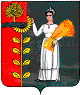 